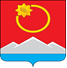 АДМИНИСТРАЦИЯ ТЕНЬКИНСКОГО ГОРОДСКОГО ОКРУГАМАГАДАНСКОЙ ОБЛАСТИП О С Т А Н О В Л Е Н И Е       13.10.2020 № 260-па                 п. Усть-ОмчугО введении дистанционной работы на территории Тенькинского городского округа Магаданской областиРуководствуясь Указом Президента Российской Федерации от 11 мая 2020 года № 316 «Об определении порядка продления действия мер по обеспечению санитарно-эпидемиологического благополучия населения в субъектах Российской Федерации в связи с распространением новой коронавирусной инфекции (COVID-19)», Указом губернатора Магаданской области от 12 октября 2020 года № 171-у, администрация Тенькинского городского округа Магаданской области постановляет:Организациям подведомственным администрации Тенькинского городского округа Магаданской области, структурным подразделениям администрации Тенькинского городского округа Магаданской области являющихся самостоятельными юридическими лицами и подведомственным им организациям, с 13 октября 2020 года до отмены действия на территории Магаданской области режима повышенной готовности, введенного указом губернатора Магаданской области от 02 апреля 2020 года № 57-у «О введении режима повышенной готовности на территории Магаданской области», обеспечить:	1.1. Перевод на дистанционный режим работы:- не менее 30 процентов муниципальных служащих, работников, исполнителей по гражданско-правовым договорам;- всех работников из числа граждан старше 65 лет и граждан, имеющих заболевания, включенные в перечень заболеваний, указанных в приложении № 2 к постановлению Правительства Магаданской области от 19 июня 2020 года № 458-пп «О мерах по предотвращению распространения новой коронавирусной инфекции (COVID-19) на территории Магаданской области», за исключением работников, чьё нахождение на рабочем месте является критически важным для обеспечения функционирования организации.При этом данное требование не распространяется на организации, определенные решением областного оперативного штаба по недопущению завоза и распространения новой коронавирусной инфекции на территории Магаданской области.1.2. Принятие локальных актов об установлении численности муниципальных служащих, работников, исполнителей по гражданско-правовым договорам:подлежащих переводу на дистанционный режим работы;не подлежащих переводу на дистанционный режим работы в связи с необходимостью их непосредственного участия в обеспечении непрерывных технологических и иных процессов, необходимых для обеспечения функционирования организации.1.3. Представление еженедельно в адрес администрации Тенькинского городского округа Магаданской области в отдел по организационному и информационному обеспечению комитета по правовому и организационному обеспечению администрации Тенькинского городского округа Магаданской области сведения о муниципальных служащих, работниках, исполнителях по гражданско-правовым договорам, в отношении которых были приняты решения, указанные в подпункте 1.2 пункта 1 настоящего Постановления (без персональных данных), по форме согласно Приложения № 1 к настоящему Постановлению.1.4. Принятие мер, направленных на минимизацию очного присутствия муниципальных служащих, работников, исполнителей по гражданско-правовым договорам на рабочих местах.2. Ответственность за исполнением настоящего постановления возложить на заместителя главы администрации Тенькинского городского округа по вопросам социальной политики Реброву Е.Ю.3. Настоящее постановление подлежит официальному опубликованию (обнародованию).Глава Тенькинского городского округа                                       Д.А. РевутскийИнформация по исполнению указа губернатора Магаданской области № 171-у от 12 октября 2020 года«Об организации дистанционной работы»наименование организацииштатная численность сотрудниковобеспечивают деятельность ОМСпричины отсутствияпричины отсутствияпричины отсутствияпричины отсутствияИтогоИтогонаименование организацииштатная численность сотрудниковобеспечивают деятельность ОМСвакансиинаходится в отпускенаходятся в командировкенаходятся на дистанционном исполнении обязанностей, больничныйобеспечивают деятельность ОМС в % соотношенииотсутствуют на рабочем месте в % соотношенииПриложение № 1к постановлению администрацииТенькинского городского округаМагаданской областиот 13.10.2020 № 260-па